от 2 февраля 2023 года										№ 103О внесении изменений в постановление администрации городского округа 
город Шахунья Нижегородской области от 19.01.2022 № 41 «Об утверждении муниципальной программы «Управление муниципальными финансами городского округа город Шахунья Нижегородской области»Администрация городского округа город Шахунья Нижегородской области 
п о с т а н о в л я е т :В постановление администрации городского округа город Шахунья Нижегородской области от 19.01.2022 № 41 «Об утверждении муниципальной программы «Управление муниципальными финансами городского округа город Шахунья Нижегородской области», внести следующие изменения:1.1. В Паспорте Программы в разделе 1:1.1.1. Строку «Этапы и сроки реализации Программы» изложить в новой редакции:1.1.2. Строку «Объемы бюджетных ассигнований Программы за счет бюджета округа (в разбивке по подпрограммам)» изложить в новой редакции:1.2. Раздел 2.3. «Сроки и этапы реализации Программы» изложить в следующей редакции:«Программа реализуется в течение 2022 - 2025 годов без разделения на этапы.»1.3. В разделе 2.8. «Обоснование объема финансовых ресурсов Программы» первый абзац изложить в следующей редакции: «Общий объем финансирования Программы за счет средств бюджета муниципального округа составляет 55 432,7 тыс. рублей, с учетом средств из бюджетов других уровней – 55 432,7 тыс. рублей.»1.4. В Паспорте Подпрограммы в разделе 3.1:1.4.1. Строку «Соисполнители Подпрограммы» изложить в новой редакции:1.4.2. Строку «Объемы бюджетных ассигнований Подпрограммы за счет бюджета округа» изложить в новой редакции:1.4.3. Строку «Объемы бюджетных ассигнований Программы за счет бюджета округа (в разбивке по подпрограммам)» изложить в новой редакции:1.5. Раздел 3.2.3. «Сроки и этапы реализации Подпрограммы» изложить в следующей редакции:«Подпрограмма реализуется в 2022 - 2025 годах без разделения на этапы, так как большинство мероприятий Подпрограммы реализуются ежегодно с установленной периодичностью».1.6. В разделе 2.8. «Обоснование объема финансовых ресурсов Программы» первый абзац изложить в следующей редакции: «Общий объем финансирования Подпрограммы составляет 1 792,5 тыс. рублей, в том числе средства бюджета муниципального округа – 1792,5 тыс. рублей.»1.7. В Паспорте Подпрограммы в разделе 4.1 строку «Этапы и сроки реализации Подпрограммы» изложить в новой редакции:1.8. Раздел 4.2.3. «Сроки и этапы реализации Подпрограммы» изложить в следующей редакции:«Подпрограмма реализуется в 2022 - 2025 годах без разделения на этапы, так как большинство мероприятий Подпрограммы реализуются ежегодно с установленной периодичностью».1.9. В Паспорте Подпрограммы в разделе 5.1:1.9.1. Строку «Объемы бюджетных ассигнований Подпрограммы за счет бюджета округа» изложить в новой редакции:1.9.2. Строку «Объемы бюджетных ассигнований Программы за счет бюджета округа (в разбивке по подпрограммам)» изложить в новой редакции:2. Приложение 1, 2, 3, 4 и 5 к муниципальной программе «Управление муниципальными финансами городского округа город Шахунья Нижегородской области» изложить в новой редакции согласно приложению к настоящему постановлению.3. Настоящее постановление вступает в силу после официального опубликования посредством размещения на официальном сайте администрации городского округа город Шахунья Нижегородской области и в газете «Знамя труда».4. Управлению делами администрации городского округа город Шахунья Нижегородской области обеспечить размещение настоящего постановления на официальном сайте администрации городского округа город Шахунья Нижегородской области и в газете «Знамя труда».5. Контроль за исполнением настоящего постановления оставляю за собой.Глава местного самоуправлениягородского округа город Шахунья							   О.А.ДахноПриложение 1к муниципальной программе«Управление муниципальными финансамигородского округа город Шахунья Нижегородской области»Перечень основных мероприятий муниципальной программы«Управление муниципальными финансами городского округа город Шахунья Нижегородской области»______________________Приложение 2к муниципальной программе«Управление муниципальными финансамигородского округа город Шахунья Нижегородской области»Сведения об индикаторах и непосредственных результатах_________________________Приложение 3к муниципальной программе«Управление муниципальными финансамигородского округа город Шахунья Нижегородской области»Ресурсное обеспечение реализации муниципальнойпрограммы «Управление муниципальными финансами городского округа город Шахунья Нижегородской области»Приложение 4к муниципальной программе«Управление муниципальными финансамигородского округа город Шахунья Нижегородской области»Прогнозная оценка на реализацию муниципальнойпрограммы «Управление муниципальными финансами городского округа город Шахунья Нижегородской области» за счет всех источников______________________Приложение 5к муниципальной программе«Управление муниципальными финансамигородского округа город Шахунья Нижегородской области»Аналитическое распределение средств бюджета округа подпрограммы
 «Обеспечение реализации муниципальной программы» по подпрограммам _____________________________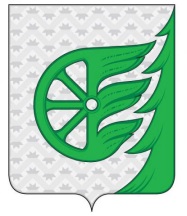 Администрация городского округа город ШахуньяНижегородской областиП О С Т А Н О В Л Е Н И ЕЭтапы и сроки реализации Программы2022 - 2025 годы, без разделения на этапыОбъемы бюджетных ассигнований Программы за счет бюджета округа (в разбивке по подпрограммам)Предполагаемый общий объем финансовых средств, необходимых для реализации Программы, составляет 55 432,7 тыс. рублей, в том числе:2022 год – 14 848,2 тыс. рублей;2023 год – 13 797,9 тыс. рублей;2024 год – 13 395,8 тыс. рублей;2025 год – 13390,8 тыс. рублей.В том числе:- предполагаемый общий объем финансовых средств, необходимых для реализации подпрограммы «Организация и совершенствование бюджетного процесса городского округа город Шахунья Нижегородской области», составляет 1 792,5 тыс. рублей, в том числе:2022 год – 803,3 тыс. рублей;2023 год – 332,5 тыс. рублей;2024 год – 331,4 тыс. рублей;2025 год – 325,3 тыс. рублей.- предполагаемый общий объем финансовых средств, необходимых для реализации подпрограммы «Повышение эффективности бюджетных расходов городского округа город Шахунья Нижегородской области» финансирование не предусмотрено составляет 0,00 тыс. рублей, в том числе:2022 год - 0,00 тыс. рублей;2023 год - 0,00 тыс. рублей;2024 год - 0,00 тыс. рублей;2025 год – 0,00 тыс. рублей.- предполагаемый общий объем финансовых средств, необходимых для реализации подпрограммы «Обеспечение реализации муниципальной программы», составляет 53 640,1 тыс. рублей, в том числе:2022 год – 14 044,9 тыс. рублей;2023 год – 13 465,4 тыс. рублей;2024 год – 13 064,4 тыс. рублей;2025 год – 13 065,4 тыс. рублей.Соисполнители ПодпрограммыАдминистрация городского округа город Шахунья Нижегородской областиЭтапы и сроки реализации Подпрограммы2022 - 2025 годы, без разделения на этапыОбъемы бюджетных ассигнований Подпрограммы за счет бюджета округаПредполагаемый общий объем финансовых средств, необходимых для реализации подпрограммы, составляет 1 792,5 тыс. рублей, в том числе:2022 год – 803,3 тыс. рублей;2023 год – 332,5 тыс. рублей;2024 год – 331,4 тыс. рублей; год – 325,3 тыс. рублей.Этапы и сроки реализации Подпрограммы2022 - 2025 годы, без разделения на этапыЭтапы и сроки реализации Подпрограммы2022 - 2025 годы, без разделения на этапыОбъемы бюджетных ассигнований Подпрограммы за счет бюджета округаПредполагаемый общий объем финансовых средств, необходимых для реализации подпрограммы, составляет 53 640,1 тыс. рублей, в том числе:2022 год – 14 044,9 тыс. рублей;2023 год – 13 465,4 тыс. рублей;2024 год – 13 064,4 тыс. рублей;2025 год – 13 065,4 тыс. рублей.Наименование основного мероприятияКатегория расходов (капвложения, НИОКР, прочие расходы)Срок исполненияИсполнителимероприятийОбъем финансирования (по годам) за счет средств местного бюджета, тыс. руб.Объем финансирования (по годам) за счет средств местного бюджета, тыс. руб.Объем финансирования (по годам) за счет средств местного бюджета, тыс. руб.Объем финансирования (по годам) за счет средств местного бюджета, тыс. руб.Объем финансирования (по годам) за счет средств местного бюджета, тыс. руб.Наименование основного мероприятияКатегория расходов (капвложения, НИОКР, прочие расходы)Срок исполненияИсполнителимероприятий2022202320242025всегоПодпрограмма 1. Организация и совершенствование бюджетного процесса городского округа город Шахунья Нижегородской областиПодпрограмма 1. Организация и совершенствование бюджетного процесса городского округа город Шахунья Нижегородской областиПодпрограмма 1. Организация и совершенствование бюджетного процесса городского округа город Шахунья Нижегородской областиПодпрограмма 1. Организация и совершенствование бюджетного процесса городского округа город Шахунья Нижегородской области803,3332,5331,4325,31 792,5Основное мероприятие 1.Совершенствование нормативного правового регулирования и методологического обеспечения бюджетного процессаПрочие расходы2022-2025 годыФинуправлениеОсновное мероприятие 2.Формирование бюджета муниципального округа на очередной финансовый год и на плановый период Прочие расходы2022-2025 годыФинуправлениеОсновное мероприятие 3.Создание условий для роста налоговых и неналоговых доходов бюджета городского округа город Шахунья Нижегородской областиПрочие расходы2022-2025 годыФинуправлениеОсновное мероприятие 4.Управление средствами резервного фонда администрации городского округа город Шахунья Нижегородской областиПрочие расходы2022-2025 годыАдминистрация городского округа город Шахунья Нижегородской области0,0300,0300,0300,0900,0Основное мероприятие 5.Организация исполнения бюджета городского округа город Шахунья Нижегородской области бюджета Прочие расходы2022-2025 годыФинуправлениеОсновное мероприятие 6.Формирование и предоставление бюджетной отчетности городского округа город Шахунья Нижегородской областиПрочие расходы2022-2025 годыФинуправлениеОсновное мероприятие 7.Реализация мер по оптимизации муниципального долга городского округа город Шахунья Нижегородской областиПрочие расходы2022-2025 годыФинуправлениеОсновное мероприятие 8. Своевременное исполнение долговых обязательств городского округа город Шахунья Нижегородской областиПрочие расходы2022-2025 годыАдминистрация городского округа город Шахунья Нижегородской области,структурные подразделения администрации городского округа город Шахунья Нижегородской области,Финуправление803,3	32,531,425,3892,5Основное мероприятие 9.Организация и осуществление полномочий по внутреннему муниципальному финансовому контролю  Прочие расходы2022-2025 годыФинуправлениеОсновное мероприятие 10.Организация и осуществление полномочий по контролю в сфере закупок товаров, работ, услугПрочие расходы2022-2025 годыУполномоченный орган по осуществлению контроля,ФинуправлениеПодпрограмма 2. Повышение эффективности бюджетных расходов городского округа город Шахунья Нижегородской областиПодпрограмма 2. Повышение эффективности бюджетных расходов городского округа город Шахунья Нижегородской областиПодпрограмма 2. Повышение эффективности бюджетных расходов городского округа город Шахунья Нижегородской областиПодпрограмма 2. Повышение эффективности бюджетных расходов городского округа город Шахунья Нижегородской областиОсновное мероприятие 1.Разработка и реализация муниципальных программ городского округа город Шахунья Нижегородской областиПрочие расходы2022-2025 годыАдминистрация городского округа город Шахунья Нижегородской области,структурные подразделения администрации городского округа город Шахунья Нижегородской области,ФинуправлениеОсновное мероприятие 2.Формирование программной классификации расходов бюджета Прочие расходы2021-2024 годаФинуправлениеОсновное мероприятие 3. Повышение эффективности внутреннего финансового контроля и внутреннего финансового аудитаПрочие расходы2022-2025 годыАдминистрация городского округа город Шахунья Нижегородской области,структурные подразделения администрации городского округа город Шахунья Нижегородской области,ФинуправлениеОсновное мероприятие 4. Повышение эффективности ведомственного контроля в сфере закупок товаров, работ, услугПрочие расходы2022-2025 годыФинуправлениеОсновное мероприятие 5. Повышение открытости информации о бюджетном процессеПрочие расходы2022-2025 годыФинуправлениеПодпрограмма 3. Обеспечение реализации муниципальной программыПодпрограмма 3. Обеспечение реализации муниципальной программыПодпрограмма 3. Обеспечение реализации муниципальной программыПодпрограмма 3. Обеспечение реализации муниципальной программы14 044,913 465,4 13 064,413 065,453 640,1Основное мероприятие 1. Обеспечение деятельности финансового управления администрации городского округа город Шахунья  Нижегородской областиПрочие расходы2022-2025 годыФинуправление14 044,913 465,4 13 064,413 065,453 640,1№Наименование индикатора/непосредственного результатаЕд. измеренияЗначение индикатора (непосредственного результата)Значение индикатора (непосредственного результата)Значение индикатора (непосредственного результата)Значение индикатора (непосредственного результата)Значение индикатора (непосредственного результата)Значение индикатора (непосредственного результата)№Наименование индикатора/непосредственного результатаЕд. измерения2020 год2021 год2022 год2023 год2024 год2025 годМуниципальная программа «Управление муниципальными финансами городского округа город Шахунья Нижегородской области»Муниципальная программа «Управление муниципальными финансами городского округа город Шахунья Нижегородской области»Индикаторы достижения целей и задач программы:Индикаторы достижения целей и задач программы:1.Доля расходов бюджета муниципального округа, формируемых в рамках муниципальных программ в общем объеме бюджета муниципального округа (без учета субвенций  на исполнение делегируемых полномочий)%не менее 70не менее 70не менее 80не менее 80не менее 80не менее 802.Удельный вес муниципального долга по отношению к доходам бюджета без учета утвержденного объема безвозмездных поступлений и (или) поступлений налоговых доходов по дополнительным нормативам отчислений от налога на доходы физических лиц%не более 50не более 50не более 50не более 85не более 85не более 85Непосредственные результаты реализации программыНепосредственные результаты реализации программы1.Объем муниципального долга муниципального округа находится на экономически безопасном уровнеда/нетдададададада2.Бюджет муниципального округа сформирован в программном формате с учетом планируемых результатов по муниципальным программам.да/нетдадададададаПодпрограмма 1. Организация и совершенствование бюджетного процесса городского округа город Шахунья Нижегородской областиПодпрограмма 1. Организация и совершенствование бюджетного процесса городского округа город Шахунья Нижегородской областиИндикаторы достижения целей и задач подпрограммы:Индикаторы достижения целей и задач подпрограммы:1.1Доля расходов на очередной финансовый год, увязанных с реестром расходных обязательств городского округа город Шахунья Нижегородской области, в общем объеме расходов бюджета%1001001001001001001.2Отклонение планируемых показателей расходов бюджета округа (за исключением расходов, осуществляемых за счет целевых межбюджетных трансфертов) от фактических расходов%не более 5,0не более 5,0не более 5,0не более 5,0не более 5,0не более 5,01.3Уровень дефицита бюджета по отношению к доходам бюджета округа без учета безвозмездных поступлений и доходов по дополнительным нормативам отчислений%не более 5не более 5не более 10не более 10не более 10не более 101.4Прирост налоговых поступлений бюджета городского округа город Шахунья Нижегородской области в сопоставимых нормативах отчислений%не менее 3не менее 3не менее 3не менее 3не менее 3не менее 31.5Доля расходов на обслуживание муниципального долга в общем объеме расходов бюджета округа без учета субвенций из областного и федерального бюджета%не более 10не более 10не более 10не более 10не более 10не более 101.6Предельный объем нагрузки на бюджет округа по ежегодному объему погашения долговых обязательств%не более 20не более 20не более 20не более 20не более 20не более 201.7Объем невыполненных бюджетных обязательств (просроченная кредиторская задолженность бюджета округа)тыс. руб.0000001.8Удельный вес расходов, осуществляемых с применением предварительного контроля за целевым использованием бюджетных средств %1001001001001001001.9Отношение количества проведенных контрольных мероприятий к количеству контрольных мероприятий, предусмотренных планами контрольной деятельности на соответствующий финансовый год%100100100100100100Непосредственные результаты реализации подпрограммыНепосредственные результаты реализации подпрограммы1.1Бюджет округа сформирован в установленные сроки и сбалансирован по доходам, расходам и источникам финансирования дефицита бюджетаДа/нетдададададада1.2Исполнение бюджета округа и формирование бюджетной отчетности осуществлено с учетом исполнения требований бюджетного законодательства Да/нетдададададада1.3Уровень муниципального долга городского округа город Шахунья Нижегородской области находится на экономически безопасном уровнеДа/нетдададададада1.4В полном объеме выполнен план проведения контрольных мероприятийДа/нетдадададададаПодпрограмма 2. Повышение эффективности бюджетных расходов городского округа город Шахунья Нижегородской областиПодпрограмма 2. Повышение эффективности бюджетных расходов городского округа город Шахунья Нижегородской областиИндикаторы достижения целей подпрограммы:Индикаторы достижения целей подпрограммы:2.1Рост фактических поступлений налоговых и неналоговых доходов бюджета муниципального округа в отчетном финансовом году в сопоставимых нормативах отчислений%>0>0>0>0>0>02.2Доля расходов бюджета муниципального округа, формируемых в рамках муниципальных программ в общем объеме расходов бюджета (без учета субвенций на исполнение делегируемых полномочий)%не менее 70не менее 70не менее 80не менее 80не менее 80не менее 80Непосредственные результаты реализации подпрограммыНепосредственные результаты реализации подпрограммы2.1Бюджет сформирован в программном формате, с учетом планируемых результатов по муниципальных программамда/нетдададададада2.2Рост или сохранение фактических поступлений доходов бюджета округа в расчете на 1 жителя в сопоставимых нормативах отчисленийда/нетдададададада2.3Отсутствие просроченной кредиторской задолженности местных бюджетов по заработной плате с начислениями на нее да/нетдадададададаСтатусПодпрограмма муниципальной программыЗаказчик-координатор, соисполнителиРасходы (тыс. руб.), годыРасходы (тыс. руб.), годыРасходы (тыс. руб.), годыРасходы (тыс. руб.), годыРасходы (тыс. руб.), годыСтатусПодпрограмма муниципальной программыЗаказчик-координатор, соисполнители2022202320242025всегоМуниципальная программа «Управление муниципальными финансами городского округа город Шахунья Нижегородской области»Муниципальная программа «Управление муниципальными финансами городского округа город Шахунья Нижегородской области»Всего14 848,213 797,9 13 395,813 390,855 432,7Муниципальная программа «Управление муниципальными финансами городского округа город Шахунья Нижегородской области»Муниципальная программа «Управление муниципальными финансами городского округа город Шахунья Нижегородской области»Заказчик -координатор 14 044,913 797,9 13 395,813 390,854 629,4Муниципальная программа «Управление муниципальными финансами городского округа город Шахунья Нижегородской области»Муниципальная программа «Управление муниципальными финансами городского округа город Шахунья Нижегородской области»соисполнители803,3803,3Подпрограмма 1Организация и совершенствование бюджетного процесса городского округа город Шахунья Нижегородской областиВсего803,3332,5331,4325,31792,5Подпрограмма 1Организация и совершенствование бюджетного процесса городского округа город Шахунья Нижегородской областиЗаказчик - координатор332,5331,4325,3989,2Подпрограмма 1Организация и совершенствование бюджетного процесса городского округа город Шахунья Нижегородской областисоисполнители803,3803,3Подпрограмма 2Повышение эффективности бюджетных расходов городского округа город Шахунья Нижегородской областиВсегоПодпрограмма 2Повышение эффективности бюджетных расходов городского округа город Шахунья Нижегородской областиЗаказчик - координаторПодпрограмма 2Повышение эффективности бюджетных расходов городского округа город Шахунья Нижегородской областисоисполнителиПодпрограмма 3 Обеспечение реализации муниципальной программыВсего14 044,913 465,413 064,413 065,453 640,1Подпрограмма 3 Обеспечение реализации муниципальной программыЗаказчик - координатор14 044,913 465,413 064,413 065,453 640,1Подпрограмма 3 Обеспечение реализации муниципальной программысоисполнителиСтатусПодпрограмма муниципальной программыЗаказчик-координатор, соисполнителиОценка расходов (тыс. руб.), годыОценка расходов (тыс. руб.), годыОценка расходов (тыс. руб.), годыОценка расходов (тыс. руб.), годыОценка расходов (тыс. руб.), годыСтатусПодпрограмма муниципальной программыЗаказчик-координатор, соисполнители2022202320242025всегоМуниципальная программа «Управление муниципальными финансами городского округа город Шахунья Нижегородской области»Муниципальная программа «Управление муниципальными финансами городского округа город Шахунья Нижегородской области»Всего14848,213797,913395,813390,855432,7Муниципальная программа «Управление муниципальными финансами городского округа город Шахунья Нижегородской области»Муниципальная программа «Управление муниципальными финансами городского округа город Шахунья Нижегородской области»расходы местного бюджета 14848,213797,913395,813390,855432,7Муниципальная программа «Управление муниципальными финансами городского округа город Шахунья Нижегородской области»Муниципальная программа «Управление муниципальными финансами городского округа город Шахунья Нижегородской области»расходы областного бюджета Нижегородской областиМуниципальная программа «Управление муниципальными финансами городского округа город Шахунья Нижегородской области»Муниципальная программа «Управление муниципальными финансами городского округа город Шахунья Нижегородской области»расходы федерального бюджетаМуниципальная программа «Управление муниципальными финансами городского округа город Шахунья Нижегородской области»Муниципальная программа «Управление муниципальными финансами городского округа город Шахунья Нижегородской области»прочие источники (средства предприятий, собственные средства населения, средства внебюджетных фондов)Подпрограмма 1Организация и совершенствование бюджетного процесса городского округа город Шахунья Нижегородской областиВсего803,3332,5331,4325,31792,5Подпрограмма 1Организация и совершенствование бюджетного процесса городского округа город Шахунья Нижегородской областирасходы местного бюджета 803,3332,5331,4325,31792,5Подпрограмма 1Организация и совершенствование бюджетного процесса городского округа город Шахунья Нижегородской областирасходы областного бюджета Нижегородской областиПодпрограмма 1Организация и совершенствование бюджетного процесса городского округа город Шахунья Нижегородской областирасходы федерального бюджетаПодпрограмма 1Организация и совершенствование бюджетного процесса городского округа город Шахунья Нижегородской областипрочие источники (средства предприятий, собственные средства населения, средства внебюджетных фондов)Основное мероприятие 1.Совершенствование нормативного правового регулирования и методологического обеспечения бюджетного процессаВсегоОсновное мероприятие 1.Совершенствование нормативного правового регулирования и методологического обеспечения бюджетного процессарасходы местного бюджета Основное мероприятие 1.Совершенствование нормативного правового регулирования и методологического обеспечения бюджетного процессарасходы областного бюджета Нижегородской областиОсновное мероприятие 1.Совершенствование нормативного правового регулирования и методологического обеспечения бюджетного процессарасходы федерального бюджетаОсновное мероприятие 1.Совершенствование нормативного правового регулирования и методологического обеспечения бюджетного процессапрочие источники (средства предприятий, собственные средства населения, средства внебюджетных фондов)Основное мероприятие 2.Формирование бюджета муниципального округа на очередной финансовый год и на плановый период ВсегоОсновное мероприятие 2.Формирование бюджета муниципального округа на очередной финансовый год и на плановый период расходы местного бюджета Основное мероприятие 2.Формирование бюджета муниципального округа на очередной финансовый год и на плановый период расходы областного бюджета Нижегородской областиОсновное мероприятие 2.Формирование бюджета муниципального округа на очередной финансовый год и на плановый период расходы федерального бюджетаОсновное мероприятие 2.Формирование бюджета муниципального округа на очередной финансовый год и на плановый период прочие источники (средства предприятий, собственные средства населения, средства внебюджетных фондов)Основное мероприятие 3.Создание условий для роста налоговых и неналоговых доходов бюджета городского округа город Шахунья Нижегородской областиВсегоОсновное мероприятие 3.Создание условий для роста налоговых и неналоговых доходов бюджета городского округа город Шахунья Нижегородской областирасходы местного бюджета Основное мероприятие 3.Создание условий для роста налоговых и неналоговых доходов бюджета городского округа город Шахунья Нижегородской областирасходы областного бюджета Нижегородской областиОсновное мероприятие 3.Создание условий для роста налоговых и неналоговых доходов бюджета городского округа город Шахунья Нижегородской областирасходы федерального бюджетаОсновное мероприятие 3.Создание условий для роста налоговых и неналоговых доходов бюджета городского округа город Шахунья Нижегородской областирасходы бюджетов поселенийОсновное мероприятие 3.Создание условий для роста налоговых и неналоговых доходов бюджета городского округа город Шахунья Нижегородской областипрочие источники (средства предприятий, собственные средства населения, средства внебюджетных фондов)Основное мероприятие 4.Управление средствами резервного фонда администрации городского округа город Шахунья Нижегородской областиВсего0,0300,0300,0300,0900,0Основное мероприятие 4.Управление средствами резервного фонда администрации городского округа город Шахунья Нижегородской областирасходы местного бюджета 0,0300,0300,0300,0900,0Основное мероприятие 4.Управление средствами резервного фонда администрации городского округа город Шахунья Нижегородской областирасходы областного бюджета Нижегородской областиОсновное мероприятие 4.Управление средствами резервного фонда администрации городского округа город Шахунья Нижегородской областирасходы федерального бюджетаОсновное мероприятие 4.Управление средствами резервного фонда администрации городского округа город Шахунья Нижегородской областипрочие источники (средства предприятий, собственные средства населения, средства внебюджетных фондов)Основное мероприятие 5. Организация исполнения бюджета городского округа город Шахунья Нижегородской области бюджета ВсегоОсновное мероприятие 5. Организация исполнения бюджета городского округа город Шахунья Нижегородской области бюджета расходы местного бюджета Основное мероприятие 5. Организация исполнения бюджета городского округа город Шахунья Нижегородской области бюджета расходы областного бюджета Нижегородской областиОсновное мероприятие 5. Организация исполнения бюджета городского округа город Шахунья Нижегородской области бюджета расходы федерального бюджетаОсновное мероприятие 5. Организация исполнения бюджета городского округа город Шахунья Нижегородской области бюджета прочие источники (средства предприятий, собственные средства населения, средства внебюджетных фондов)Основное мероприятие 6.Формирование и предоставление бюджетной отчетности городского округа город Шахунья Нижегородской областиВсегоОсновное мероприятие 6.Формирование и предоставление бюджетной отчетности городского округа город Шахунья Нижегородской областирасходы местного бюджета Основное мероприятие 6.Формирование и предоставление бюджетной отчетности городского округа город Шахунья Нижегородской областирасходы областного бюджета Нижегородской областиОсновное мероприятие 6.Формирование и предоставление бюджетной отчетности городского округа город Шахунья Нижегородской областирасходы федерального бюджетаОсновное мероприятие 6.Формирование и предоставление бюджетной отчетности городского округа город Шахунья Нижегородской областипрочие источники (средства предприятий, собственные средства населения, средства внебюджетных фондов)Основное мероприятие 7.Реализация мер по оптимизации муниципального долга городского округа город Шахунья Нижегородской области бюджетаВсегоОсновное мероприятие 7.Реализация мер по оптимизации муниципального долга городского округа город Шахунья Нижегородской области бюджетарасходы местного бюджета Основное мероприятие 7.Реализация мер по оптимизации муниципального долга городского округа город Шахунья Нижегородской области бюджетарасходы областного бюджета Нижегородской областиОсновное мероприятие 7.Реализация мер по оптимизации муниципального долга городского округа город Шахунья Нижегородской области бюджетарасходы федерального бюджетаОсновное мероприятие 7.Реализация мер по оптимизации муниципального долга городского округа город Шахунья Нижегородской области бюджетапрочие источники (средства предприятий, собственные средства населения, средства внебюджетных фондов)Основное мероприятие 8.Своевременное исполнение долговых обязательств городского округа город Шахунья Нижегородской областиВсего803,332,531,425,3892,5Основное мероприятие 8.Своевременное исполнение долговых обязательств городского округа город Шахунья Нижегородской областирасходы местного бюджета 803,332,531,425,3892,5Основное мероприятие 8.Своевременное исполнение долговых обязательств городского округа город Шахунья Нижегородской областирасходы областного бюджета Нижегородской областиОсновное мероприятие 8.Своевременное исполнение долговых обязательств городского округа город Шахунья Нижегородской областирасходы федерального бюджетаОсновное мероприятие 8.Своевременное исполнение долговых обязательств городского округа город Шахунья Нижегородской областипрочие источники (средства предприятий, собственные средства населения, средства внебюджетных фондов)Основное  мероприятие 9.Организация и осуществление полномочий по внутреннему муниципальному финансовому контролю  ВсегоОсновное  мероприятие 9.Организация и осуществление полномочий по внутреннему муниципальному финансовому контролю  расходы местного бюджета Основное  мероприятие 9.Организация и осуществление полномочий по внутреннему муниципальному финансовому контролю  расходы областного бюджета Нижегородской областиОсновное  мероприятие 9.Организация и осуществление полномочий по внутреннему муниципальному финансовому контролю  расходы федерального бюджетаОсновное  мероприятие 9.Организация и осуществление полномочий по внутреннему муниципальному финансовому контролю  прочие источники (средства предприятий, собственные средства населения, средства внебюджетных фондов)Основное  мероприятие 10.Организация и осуществление полномочий по контролю в сфере товаров, работ, услугВсегоОсновное  мероприятие 10.Организация и осуществление полномочий по контролю в сфере товаров, работ, услуграсходы местного бюджета Основное  мероприятие 10.Организация и осуществление полномочий по контролю в сфере товаров, работ, услуграсходы областного бюджета Нижегородской областиОсновное  мероприятие 10.Организация и осуществление полномочий по контролю в сфере товаров, работ, услуграсходы федерального бюджетаОсновное  мероприятие 10.Организация и осуществление полномочий по контролю в сфере товаров, работ, услугпрочие источники (средства предприятий, собственные средства населения, средства внебюджетных фондов)Подпрограмма 2Повышение эффективности бюджетных расходов городского округа город Шахунья Нижегородской областиВсегоПодпрограмма 2Повышение эффективности бюджетных расходов городского округа город Шахунья Нижегородской областирасходы местного бюджета Подпрограмма 2Повышение эффективности бюджетных расходов городского округа город Шахунья Нижегородской областирасходы областного бюджета Нижегородской областиПодпрограмма 2Повышение эффективности бюджетных расходов городского округа город Шахунья Нижегородской областирасходы федерального бюджетаПодпрограмма 2Повышение эффективности бюджетных расходов городского округа город Шахунья Нижегородской областипрочие источники (средства предприятий, собственные средства населения, средства внебюджетных фондов)Основное мероприятие 1.Разработка и реализация муниципальных программ городского округа город Шахунья Нижегородской областиВсегоОсновное мероприятие 1.Разработка и реализация муниципальных программ городского округа город Шахунья Нижегородской областирасходы местного бюджета Основное мероприятие 1.Разработка и реализация муниципальных программ городского округа город Шахунья Нижегородской областирасходы областного бюджета Нижегородской областиОсновное мероприятие 1.Разработка и реализация муниципальных программ городского округа город Шахунья Нижегородской областирасходы федерального бюджетаОсновное мероприятие 1.Разработка и реализация муниципальных программ городского округа город Шахунья Нижегородской областипрочие источники (средства предприятий, собственные средства населения, средства внебюджетных фондов)Основное мероприятие 2.Формирование программной классификации расходов бюджета ВсегоОсновное мероприятие 2.Формирование программной классификации расходов бюджета расходы местного бюджета Основное мероприятие 2.Формирование программной классификации расходов бюджета расходы областного бюджета Нижегородской областиОсновное мероприятие 2.Формирование программной классификации расходов бюджета расходы федерального бюджетаОсновное мероприятие 2.Формирование программной классификации расходов бюджета прочие источники (средства предприятий, собственные средства населения, средства внебюджетных фондов)Основное мероприятие 3. Повышение эффективности внутреннего финансового контроля и внутреннего финансового аудитаВсегоОсновное мероприятие 3. Повышение эффективности внутреннего финансового контроля и внутреннего финансового аудитарасходы местного бюджета Основное мероприятие 3. Повышение эффективности внутреннего финансового контроля и внутреннего финансового аудитарасходы областного бюджета Нижегородской областиОсновное мероприятие 3. Повышение эффективности внутреннего финансового контроля и внутреннего финансового аудитарасходы федерального бюджетаОсновное мероприятие 3. Повышение эффективности внутреннего финансового контроля и внутреннего финансового аудитапрочие источники (средства предприятий, собственные средства населения, средства внебюджетных фондов)Основное мероприятие 4. Повышение эффективности ведомственного контроля в сфере закупок товаров, работ, услугВсегоОсновное мероприятие 4. Повышение эффективности ведомственного контроля в сфере закупок товаров, работ, услуграсходы местного бюджета Основное мероприятие 4. Повышение эффективности ведомственного контроля в сфере закупок товаров, работ, услуграсходы областного бюджета Нижегородской областиОсновное мероприятие 4. Повышение эффективности ведомственного контроля в сфере закупок товаров, работ, услугфедеральный бюджетОсновное мероприятие 4. Повышение эффективности ведомственного контроля в сфере закупок товаров, работ, услугпрочие источники (средства предприятий, собственные средства населения, средства внебюджетных фондов)Основное мероприятие 5. Повышение открытости информации о бюджетном процессеВсегоОсновное мероприятие 5. Повышение открытости информации о бюджетном процессерасходы местного бюджета Основное мероприятие 5. Повышение открытости информации о бюджетном процессерасходы областного бюджета Нижегородской областиОсновное мероприятие 5. Повышение открытости информации о бюджетном процессерасходы федерального бюджетаОсновное мероприятие 5. Повышение открытости информации о бюджетном процессепрочие источники (средства предприятий, собственные средства населения, средства внебюджетных фондов)Подпрограмма 3 Обеспечение реализации муниципальной программыВсегоПодпрограмма 3 Обеспечение реализации муниципальной программырасходы местного бюджета Подпрограмма 3 Обеспечение реализации муниципальной программырасходы областного бюджета Нижегородской областиПодпрограмма 3 Обеспечение реализации муниципальной программырасходы федерального бюджетаПодпрограмма 3 Обеспечение реализации муниципальной программыпрочие источники (средства предприятий, собственные средства населения, средства внебюджетных фондов)Основное мероприятие 1. Обеспечение деятельности финансового управления администрации городского округа город Шахунья Нижегородской областиВсего14 044,913 465,413 064,413 065,453 640,1Основное мероприятие 1. Обеспечение деятельности финансового управления администрации городского округа город Шахунья Нижегородской областирасходы местного бюджета 14 044,913 465,413 064,413 065,453 640,1Основное мероприятие 1. Обеспечение деятельности финансового управления администрации городского округа город Шахунья Нижегородской областирасходы областного бюджета Нижегородской областиОсновное мероприятие 1. Обеспечение деятельности финансового управления администрации городского округа город Шахунья Нижегородской областирасходы федерального бюджетаОсновное мероприятие 1. Обеспечение деятельности финансового управления администрации городского округа город Шахунья Нижегородской областипрочие источники (средства предприятий, собственные средства населения, средства внебюджетных фондов)СтатусНаименование муниципальной программы, подпрограммы муниципальной программыКод бюджетной классификацииКод бюджетной классификацииКод бюджетной классификацииКод бюджетной классификацииРасходы бюджета (тыс. руб.)Расходы бюджета (тыс. руб.)Расходы бюджета (тыс. руб.)Расходы бюджета (тыс. руб.)СтатусНаименование муниципальной программы, подпрограммы муниципальной программыГРБСРзПрЦСРВР2022202320242025Муниципальная программа «Управление муниципальными финансами городского округа город Шахунья Нижегородской области»Муниципальная программа «Управление муниципальными финансами городского округа город Шахунья Нижегородской области»Подпрограмма 1Организация и совершенствование бюджетного процесса городского округа город Шахунья Нижегородской области48713011010827000700803,3Подпрограмма 1Организация и совершенствование бюджетного процесса городского округа город Шахунья Нижегородской области48701111010405000800300300300Подпрограмма 1Организация и совершенствование бюджетного процесса городского округа город Шахунья Нижегородской области0011301101082700070032,531,425,3Подпрограмма 3Обеспечение реализации муниципальной программы0010106103010019010012 776,212 193,912 193,912 193,9Подпрограмма 3Обеспечение реализации муниципальной программы001010610301001902001 268,71271,5870,5871,5